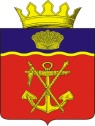 АДМИНИСТРАЦИЯКАЛАЧЕВСКОГО  МУНИЦИПАЛЬНОГО  РАЙОНАВОЛГОГРАДСКОЙ  ОБЛАСТИПОСТАНОВЛЕНИЕот  17.04. 2015 г.   № 484ОБ УТВЕРЖДЕНИИ ПОЛОЖЕНИЯ ОБ ОПЛАТЕ ТРУДА РАБОТНИКОВ МУНИЦИПАЛЬНОГО БЮДЖЕТНОГО УЧРЕЖДЕНИЯ «КОМПЛЕКСНЫЙ ЦЕНТР СОЦИАЛЬНОГО ОБСЛУЖИВАНИЯ МОЛОДЕЖИ» КАЛАЧЕВСКОГО МУНИЦИПАЛЬНОГО РАЙОНА ВОЛГОГРАДСКОЙ ОБЛАСТИВ целях обеспечения единых подходов к регулированию заработной платы работников муниципального бюджетного учреждения«Комплексный центр социального обслуживания молодежи» Калачевского муниципального района Волгоградской области,обеспечения социальной защиты и материальной поддержки работников указанногоучреждения, в соответствии с Федеральным законом от 06 октября 2003 г. № 131-ФЗ "Об общих принципах организации местного самоуправления в Российской Федерации"  статьей 144 Трудового кодекса Российской Федерации, руководствуясь Уставом Калачевского муниципального района,  Решением Калачевской районной Думы Волгоградской области от 22 декабря 2009 г.№ 18 "Об оплате труда работников муниципальных учреждений Калачевского муниципального района Волгоградской области"п о с т а н о в л я ю:1. Утвердить Положение об оплате труда работников муниципального бюджетного учреждения«Комплексный центр социального обслуживания молодежи»(далее - МБУ «КЦСОМ»).2. Директору МБУ «КЦСОМ» привести систему и условия оплаты труда работников МБУ «КЦСОМ» в соответствие с настоящим Постановлением.3.Постановление Главы Калачевского муниципального района от 12 марта 2010 г. № 434 «Об оплате труда и материальном стимулировании работников муниципального учреждения «Комплексный центр социального обслуживания молодежи» Калачевского муниципального района Волгоградской области»признать утратившим силу.4. Настоящее Постановление подлежит официальному опубликованию.Глава  администрации Калачевского муниципального района                                                                   С.А. Тюрин